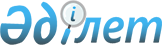 О признании утратившими силу некоторых постановлений Восточно-Казахстанского областного акиматаПостановление Восточно-Казахстанского областного акимата от 4 марта 2020 года № 64. Зарегистрировано Департаментом юстиции Восточно-Казахстанской области 6 марта 2020 года № 6750
      Примечание ИЗПИ.

      В тексте документа сохранена пунктуация и орфография оригинала.
      В соответствии с пунктом 2 статьи 27 Закона Республики Казахстан от 23 января 2001 года "О местном государственном управлении и самоуправлении в Республике Казахстан", статьей 27 Закона Республики Казахстан от 6 апреля 2016 года "О правовых актах", подпункта 16) пункта 31 статьи 1 Закона Республики Казахстан от 25 ноября 2019 года "О внесении изменений и дополнений в некоторые законодательные акты Республики Казахстан по вопросам оказания государственных услуг" Восточно-Казахстанский областной акимат ПОСТАНОВЛЯЕТ:
      1. Признать утратившими силу некоторые постановления Восточно-Казахстанского областного акимата согласно приложению к настоящему постановлению.
      2. Управлению экономики и бюджетного планирования области в установленном законодательством Республики Казахстан порядке обеспечить:
      1) государственную регистрацию настоящего постановления в территориальном органе юстиции;
      2) в течение десяти календарных дней после государственной регистрации настоящего постановления направление его копии на официальное опубликование в периодические печатные издания;
      3) размещение настоящего постановления на интернет-ресурсе акима области после его официального опубликования.
      3. Контроль за исполнением настоящего постановления возложить на заместителя акима Восточно-Казахстанской области по вопросам экономики и финансов.
      4. Настоящее постановление вводится в действие по истечении десяти календарных дней после дня его первого официального опубликования Перечень утративших силу некоторых постановлений Восточно-Казахстанского областного акимата
      1. Постановление Восточно-Казахстанского областного акимата от 29 июня 2015 года № 160 "Об утверждении регламента государственной услуги "Предоставление мер социальной поддержки специалистам в области здравоохранения, образования, социального обеспечения, культуры, спорта и агропромышленного комплекса, прибывшим для работы и проживания в сельские населенные пункты" (зарегистрированное в Реестре государственной регистрации нормативных правовых актов за номером 4070, опубликованное в информационно-правовой системе "Әділет" 25 августа 2015 года, в газетах "Дидар" от 11 августа 2015 года и "Рудный Алтай" от 10 августа 2015 года.
      2. Постановление Восточно-Казахстанского областного акимата от 27 января 2017 года № 15 "О внесении изменений и дополнений в постановление Восточно-Казахстанского областного акимата от 29 июня 2015 года № 160 "Об утверждении регламента государственной услуги "Предоставление мер социальной поддержки специалистам в области здравоохранения, образования, социального обеспечения, культуры, спорта и агропромышленного комплекса, прибывшим для работы и проживания в сельские населенные пункты" (зарегистрированное в Реестре государственной регистрации нормативных правовых актов за номером 4890, опубликованное в Эталонном контрольном банке нормативных правовых актов Республики Казахстан в электронном виде 17 марта 2017 года, в газетах "Дидар" от 11 марта 2017 года и "Рудный Алтай" от 11 марта 2017 года.
      3. Постановление Восточно-Казахстанского областного акимата от 23 мая 2018 года № 146 "О внесении изменения в постановление Восточно-Казахстанского областного акимата от 29 июня 2015 года № 160 "Об утверждении регламента государственной услуги "Предоставление мер социальной поддержки специалистам в области здравоохранения, образования, социального обеспечения, культуры, спорта и агропромышленного комплекса, прибывшим для работы и проживания в сельские населенные пункты" (зарегистрированное в Реестре государственной регистрации нормативных правовых актов за номером 5645, опубликованное в Эталонном контрольном банке нормативных правовых актов Республики Казахстан в электронном виде 19 июня 2018 года, в газетах "Дидар" от 10 июля 2018 года и "Рудный Алтай" от 10 июля 2018 года).
					© 2012. РГП на ПХВ «Институт законодательства и правовой информации Республики Казахстан» Министерства юстиции Республики Казахстан
				
      Аким Восточно-Казахстанской области 

Д. Ахметов
Приложение 
к постановлению Восточно- 
Казахстанского областного 
акимата 
от 4 марта 2020 года № 64